Finger Prints Intro- http://www.crimescene-forensics.com/Fingerprints.html8/27/15Loop Pattern: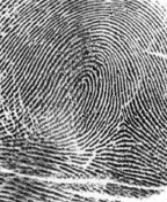 Whorl Patterns: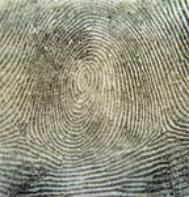 Arch Patterns: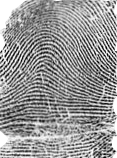 Type Lines:Delta: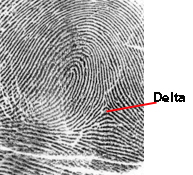 Classification of Fingerprints:Individual Evidence: